Date Distributed: 18/10/19	                                                 Task Weighting: %ASSESSMENT OUTLINE1. WHAT AREAS OF LEARNING DOES THIS ASSESSMENT ADDRESS?2. WHY IS THE COMPLETION OF THIS ASSESSMENT IMPORTANT?3. WHAT STEPS DO I TAKE TO COMPLETE THIS TASK?Task Outline Details for Submission4. HOW WILL MARKS BE AWARDED TO MEASURE MY LEARNING?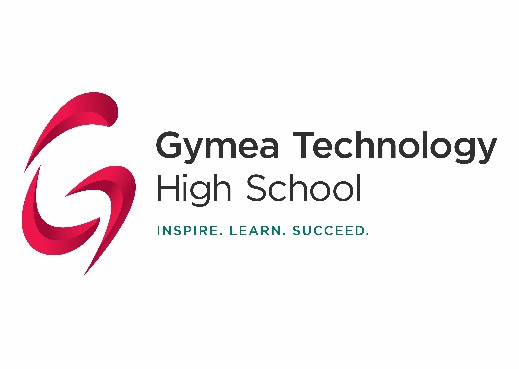 10   Due Date:                   Week 3 Term 4Outcomes5.1 analyses how they can support their own and others’ sense of self5.2 evaluates their capacity to reflect on and respond positively to challenges5.3 analyses factors that contribute to positive, inclusive and satisfying relationships5.6 analyses attitudes, behaviours and consequences related to health issues affecting young people5.7 analyses influences on health decision making and develops strategies to promote health and safe behaviours5.8 critically analyses health information, products and services to promote health5.9 formulates goals and applies strategies to enhance participation in lifelong physical activity5.10 adopts roles to enhance their own and others’ enjoyment of physical activity